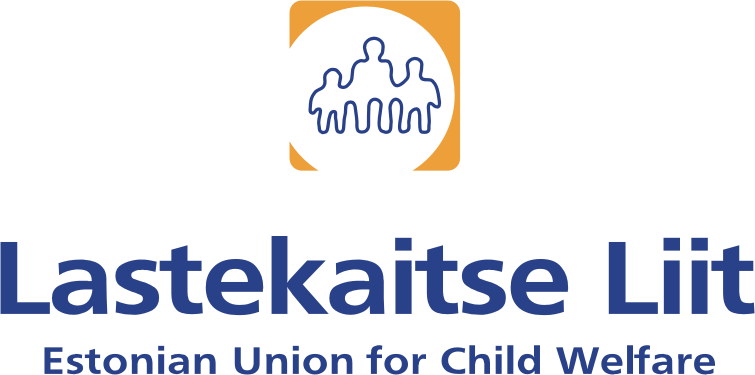 Huvitegevuse toetuse taotlusheategevusprogrammist “Jõulutunnel” laekunud abi jagamiseksTAOTLEJA..............................................................................................................................................		       	 (ees- ja perekonnanimi)E-POST......................................................................................TELEFON	AADRESS	TOETUST VAJAVA LAPSE ANDMEDNIMI…………………………………………………………………………………………………….ISIKUKOOD……………………………………………………………………………………………AADRESS………………………………………………………………………………………………PEREKONNA KOOSSEISΟ	Lapse hooldajaks vanavanem(ad)Ο	3- ja enamalapseline pereΟ	puudega last (lapsi) kasvatav pereΟ	eestkostepere Ο	kasupereΟ	üksikvanem  Ο         muu........................................................TOETUSE OTSTARVE (põhjendus)TOETUSE MÄÄR ………..€NB! Taotlus esitatakse lapse elukohajärgse kohaliku omavalitsuse sotsiaalosakonda/sotsiaaltöötajale/lastekaitsetöötajale (kontaktid leiate kohaliku omavalitsuse kodulehelt)Avalduse esitamise viimane tähtaeg on 20. veebruar 2015Kinnitan esitatud andmete õigsust ja annan loa töödelda isikuandmeid.“…...“....……..……... 20…..a.     	..                                                                                           (taotleja allkiri)